Přihláška ke stravování a dodatek přihlášky k ubytování na DM pro školní rok 2023 / 2024 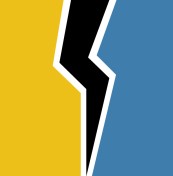 Vyšší odborná škola, Střední průmyslová škola a Jazyková škola s právem státní jazykové zkoušky, Kutná Hora, Masarykova 197, IČ: 61924059, www.voskh.cz Údaje o žákovi (studentovi) ………………………………………………………… 	…………………... 		STRAVOVÁNÍ příjmení a jméno 	třída 	 		  	UBYTOVÁNÍ …………………………………………………………………................................................ 	bydliště (ulice, č. p., PSČ, obec)  	(křížkem označte službu)………………………………………………..………………….	………………………………………................................ e-mail  	 	 	 	 	 	 	telefon (mobil) ………………………………………………………………………………………………………………………………………..stravovací zvyklosti (stravovací dny)Údaje o zákonném zástupci (u nezletilých žáků) ……………………………………………………………………………………………………………….……………………….příjmení a jméno 	 	 	        	 ………………………………………………..………………….	………………………………………................................ e-mail  	 	 	 	 	 	 	telefon (mobil) Forma úhrady za služby (křížkem označte jednu z variant)Inkasem z účtu	(každý 20. den v měsíci, první platba 22. srpna 2023 na měsíc září 2023)  	………………………………………………………………………………………….		Číslo účtu peněžního ústavu (nutno nastavit souhlas s inkasem ve své bance)				        Inkasní platba ve prospěch účtu číslo:                                         9332840277 / 0100	Hotovostní platba v pokladně školní jídelny  	(vždy na následující měsíc předem, v čase od 12:00 do 14:00 hod., první platba je možná od 28. 8. do 31. 8.)Nejsem si vědom žádných potravinových omezení, která by ohrozila zdravotní stav strávníka.V souladu s ustanoveními zákona 101/2001 o ochraně osobních údaje ve znění pozdějších předpisů a na základě nařízení Evropského parlamentu a Rady (EU) 2016/679 ze dne 27. 4. 2016 o ochraně fyzických osob v souvislosti se zpracováním osobních údajů a o volném pohybu těchto údajů, svým podpisem uděluji souhlas ke zjišťování, shromažďování a uschovávání osobních údajů pro účely poskytování stravování, a to až do doby jejich archivace a skartace. Svým podpisem stvrzuji pravost údajů a seznámení se s vnitřním řádem školní jídelny.Kontakt 	vedoucí školní jídelny: Šárka Horvátová 		telefon: 601 381 784 	…...………………………………………  		e-mail: horvatova@voskh.cz (pro přihlášení nebo odhlášení stravy) 	Datum Přihlášku je nutné nejpozději do 30. 6. 2023 doručit (e-mailem, poštou) do školní jídelny. V opačném případě nebude inkasní platba provedena. ………………………………………………………	……………………………………………………………podpis žáka	u nezletilých žáků podpis jejich zákonných zástupcůTato část obsahuje informace pro strávníky. Není nutné jí tisknout a přikládat k přihlášceZákladní informace o jídelněŠkolní jídelna zajišťuje stravu podle finančního normativu třetí kategorie. Od pondělí do čtvrtka nabízíme výběr ze dvou jídel. V pátek je oběd bez výběru. Pro žáky ubytované na domově mládeže zajišťujeme celodenní stravování, tj. snídani, oběd i večeři.Školní jídelna se řídí vyhláškou o školním stravování č.107/2005 Sb., doplněnou o nařízení vlády č. 258/2000 Sb. a hygienickými předpisy č. 137/2004 Sb. Pro zaměstnance školy se řídí vyhláškou 84/2005 ve znění pozdějších předpisů.Ceny jídel na školní rok 2023 / 2024 pro žákySnídaně		30 KčOběd 		35 KčVečeře 		35 KčInformace k platbě, k přihláškám a odhláškám stravyStravu je možné hradit prostřednictvím bankovního inkasa, a to vždy k 20. dni měsíce předcházejícího. Hotovost se platí přímo v kanceláři školní jídelny nejpozději k poslednímu dni měsíce předcházejícího.Vzhledem k jednoduchosti zpracování a snížení případů manipulace s hotovostí ze strany žáků, prosíme zákonné zástupce o výběr formy úhrady záloh stravného bankovním inkasem.Na konci školního roku se zůstatkové částky záloh stravného převádějí do dalšího roku. Žákům, kteří ukončí studium na škole, jsou peníze na požádání vrácené zpět na účet.Odběr stravy je možný pouze po předchozí objednávce stravy strávníkem (terminálem v jídelně či z adresy www.strava.cz) a po zaplacení předepsané zálohy. V případě neuhrazení platby do posledního dne v měsíci, není od prvního dne následujícího měsíce strava přihlášena.Odhlášky i přihlášky stravy přijímáme nejpozději den předem do 14:00 pomocí webové aplikace z adresy www.strava.cz nebo e-mailem na adresu horvatova@voskh.cz. Přehledy o výši konta či neodebrané stravy jsou k dispozici rovněž prostřednictvím uvedené webové aplikace. Pro automatizovanou komunikaci uvedeného systému se strávníkem je zpracovávaná jeho osobní e-mailová adresa, k čemuž dává svůj výslovný souhlas.